Министерство науки и высшего образования Российской ФедерацииФедеральное государственное бюджетное образовательное учреждениевысшего  образования«Курский государственный университет»Колледж  коммерции,  технологий  и  сервисаМЕТОДИЧЕСКИЕ РЕКОМЕНДАЦИИ ПО организации самостоятельнойработы студентов, подготовке слайд-шоу (презентации)по учебной дисциплинеОГСЭ.02 История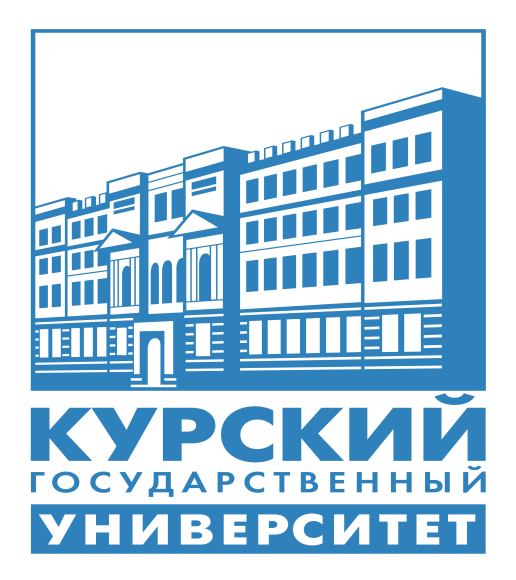 Специальность 43.02.15  Поварское и кондитерское делоФорма обучения: очнаяКурск 2019СодержаниеЦели и задачи дисциплины, её место в учебном процессе.Методические рекомендации по организации самостоятельнойработы студентов.Подготовка слайд-шоу (презентации).ЛитератураЦели и задачи дисциплины, её место в учебном процессеЦель:  исторического образования заключается в формировании исторического понимания и социальной памяти, целостного видения отечественной и мировой истории, комплексных знаний об основных этапах развития мировой цивилизации. Задачи:  курса «История» состоят в том, чтобы показать мировую и российскую историю как единый экономический, социальный, политический и культурный процесс, разворачивавшийся во времени и пространстве, одновременно уникальный, взаимосвязанный и целостный. История изучает влияние природных и географических условий на формирование народов и цивилизаций, политические и экономические факторы, социально-культурные особенности, основные этапы, тенденции развития государств и обществ, логику реформ и контрреформ, специфику историко-политического лидерства и т.д. Наряду с теоретическими проблемами она предполагает освоение основных хронологических дат, событий, персоналий, олицетворявших и составлявших ход исторического процесса. Курс «История» призван способствовать развитию у студентов начальных навыков научного исследования, а также содействовать формированию их активной гражданской позиции, воспитанию высоких нравственных качеств, уважительного и вдумчивого отношения к своему прошлому, национальным, политическим и религиозным убеждениям других граждан.Методические рекомендации по организации самостоятельнойработы студентовПовышение эффективности усвоения новых знаний всегда связано с самостоятельной работой студентов.Студент должен самостоятельно готовиться к самостоятельным занятиям, соблюдая следующую последовательность:- ознакомиться с перечнем вопросов рекомендованных для самостоятельной работы;- ознакомиться с рекомендациями по изучаемой теме;- ознакомиться с содержанием плана;- изучить конспект лекции по данной теме;- изучить соответствующий раздел учебника (учебников) или учебного пособия;- изучить дополнительную рекомендованную литературу по изучаемой теме;- подготовить конспект (тезисы) по каждому вопросу или разделу занятия;При подготовке к самостоятельному занятию следует вырабатывать наиболее рациональные приемы работы с литературой, т.к. во многом эффективность обучения, общая культура и профессиональный уровень определяется именно этим умением.Изучение различных учебных пособий, научной литературы по истории развивает память и творческое, логическое мышление.Особенно продуктивно чтение разделов, глав учебных пособий разных авторов по одному и тому же вопросу. В процессе такого изучения студент сопоставляет различные точки зрения, проявляет самостоятельность в выборе оценки тех или иных положений истории. Он совершенствует свое умение подобрать убедительные, научно - обоснованные аргументы, логически мыслить.При подготовке конспекта выступления необходимо отобрать нужный учебный (научный) материал, детально продумать структуру и стиль выступления.В конспект могут войти отдельные части текста, факты, примеры, схемы. Конспектирование в большей мере, чем другие формы записи, способствует более глубокому пониманию и прочному усвоению материала. Конспектирование помогает выработать приемы и навыки логичного и правильного изложения мысли в письменной форме, способствует развитию стиля речи и творческому мышлению.Основная цель самостоятельных занятий - развитие мышления, самостоятельности в преодолении познавательных трудностей в процессе формирования глубоких теоретических знаний об объективных закономерностях развития и функционирования государственно-правовых явлений. Всесторонний заинтересованный анализ вопросов истории России, учит студентов самостоятельно и логично мыслить, аргументировано полемизировать.Участие студента в подготовке к самостоятельным  занятиям расширяет его кругозор, формирует культуру речи, навыки публичного выступления и общения. Способствуют формированию нового мировоззрения, политико-правового мышления. Одновременно более глубокое изучение вопросов истории должно способствовать подготовке студентов к восприятию других учебных дисциплин.Одной из главных задач является закрепление у студентов тех знаний, которые они получили в процессе самостоятельной работы, поскольку это эффективное средство воспитания трудолюбия и одновременно одна из форм контроля качества знания учебного материала, изложенного на лекции и в рекомендованной литературе. Такой контроль позволяет обнаружить в ходе пробелы в знаниях и умениях студентов и установить обратную связь между преподавателем и обучаемыми.Подготовка слайд-шоу (презентации)Слайд-шоу (презентации) — весьма распространенный вид внеаудиторной самостоятельной работы. Подготовка презентаций позволяет развивать творческие способности и лучше изучить материал. Но очень часто при их подготовке встречаются ошибки. Что же должна представлять собой презентация? Прежде всего, это видеоматериал, сопровождающий рассказ, но не заменяющий его. Для этого презентация должна быть читаемой, воспринимаемой и интересной. Само собой, она должна отражать все ключевые вопросы, затронутые в теме. Можно выделить основные пункты, которых следует придерживаться при составлении презентации.Объем презентации. Объем презентации должен быть рассчитан на 7 – 10 минут рассказа. Оптимальное количество слайдов, содержание которых можно воспринять за это время — 10 — 15.Объем текста. Текста должно быть минимум. Все содержание, все подробности — в устном рассказе. В презентации должны быть только выводы, схемы, таблицы, определения, графики, списки и т.д. Но ни в коем случае нельзя туда помещать большое количество слов — читать их утомительно, само составление презентации при этом теряет смысл — текст можно прочесть и в учебнике.Выступление. Типичная ошибка выступающих — чтение текста презентации. Такое чаще всего бывает, когда не знают тему, а презентация либо «скачана», либо сделана наспех, и в нее вставлен весь материал, какой только смогли уместить. Другая ошибка — несовпадение текста рассказа и содержания слайд-шоу. Это также бывает из-за плохого знания материала (как изучаемой темы, так и самой презентации). Вывод можно сделать только один: нужно знать тему и ориентироваться в презентации. Выступление не должно превышать десяти минут, порой даже этого бывает много. Выступающий должен рассказывать материал (допускается только подглядывание в заготовленный листок (в папке). К презентации он может обращаться только, чтобы дополнить свой рассказ визуально: «На этом слайде показано...» (для иллюстрации),  «Итак, можно сделать вывод, что...» (для вывода, схемы-вывода) и т. д. Выступающий должен уметь прокомментировать каждый слайд. Прокомментировать — не значит прочитать. Приведенный там текст слушатели-зрители прочтут сами. Слайды, в свою очередь, должны чередоваться соответственно тексту выступления. После показа каждого слайда дайте возможность аудитории рассмотреть материалы.Темы для слайд-шоу (презентации)«Владимир Высоцкий»;«Творчество Никиты Михалкова»,«История создания Евросоюза».«ГДР: ликвидация Берлинской стены». «Новое политическое мышление»; «Роль ЮНЕСКО  в укреплении отношений между государствами».«Продвижение НАТО на Восток»; «Международные союзы ЕС, АТЭС, БРИК».«Парад суверенитетов».«Мировой рынок»; «Значение экономической интеграции для развития стран Европы». «Неофашизм: опасность ХХI века»;  «Западные ценности,  какие они?»«Мировые религии». «Цветные революции».«Русские традиции – основа культуры».«Скинхеды – кто они?».«Образование СССР».«Структура СНГ».Перечень рекомендуемых учебных изданий, Интернет-ресурсов, дополнительной литературыОсновные источники:Крамаренко. Р. А. История России : учебное пособие для среднего профессионального образования / Р. А. Крамаренко. — 2-е изд., испр. и доп. — Москва : Издательство Юрайт, 2019. — 197 с. — (Профессиональное образование). — ISBN 978-5-534-09199-1. — Текст : электронный // ЭБС Юрайт [сайт]. — URL: https://biblio-online.ru/bcode/438399.Павленко, Н. И. История России 1700-1861 гг. (с картами) : учебник для среднего профессионального образования / Н. И. Павленко, И. Л. Андреев, В. А. Федоров. — 6-е изд., перераб. и доп. — Москва : Издательство Юрайт, 2019. — 312 с. — (Профессиональное образование). — ISBN 978-5-534-03873-6. — Текст : электронный // ЭБС Юрайт [сайт]. — URL: https://biblio-online.ru/bcode/433770. История Отечества IX – начала XXI века [Электронный ресурс]:Учебное пособие с грифом УМО / К.В. Фадеев [и др.]. — Электрон.Текстовые данные. — Томск: Томский государственный архитектурно-cтроительный университет, ЭБС АСВ, 2015 — 506 c. — 978-5-93057-655-9. — Режим доступа: http://www.iprbookshop.ru/75081.html/   Издательство Юрайт, 2017 – 187 с. – (Серия: Профессиональное образование). Режим доступа: http://www.biblio-online.ru – ЭБС «Юрайт».Дополнительные источники:Зуев, М. Н. История России : учебник и практикум для среднего профессионального образования / М. Н. Зуев, С. Я. Лавренов. — 4-е изд., испр. и доп. — Москва : Издательство Юрайт, 2019. — 545 с. — (Профессиональное образование). — ISBN 978-5-534-01293-4. — Текст : электронный // ЭБС Юрайт [сайт]. — URL: https://biblio-online.ru/bcode/433333.Нагаева Г. Памятка по всеобщей истории [Электронный ресурс] / Г. Нагаева. — Электрон. текстовые данные. —Ростов-на-Дону: Феникс, 2014 — 94 c. — 978-5-222-22600-1. — Режим дост па:http://www.iprbookshop.ru/59413.html.  Интернет-ресурсы:1. www. gumer. info (Библиотека Гумер).2. www. hist. msu. ru/ER/Etext/PICT/feudal. htm (Библиотека Исторического факультета МГУ).3. www. militera. lib. ru (Военная литература: собрание текстов).4. www. world-war2. chat. ru (Вторая Мировая война в русском Интернете).Разработчик: Жданова И.В.